5 ПРАВИЛ РАЗРЕШЕНИЯ КОНФЛИКТОВ, КОТОРЫЕ НУЖНО ЗНАТЬ РОДИТЕЛЯМ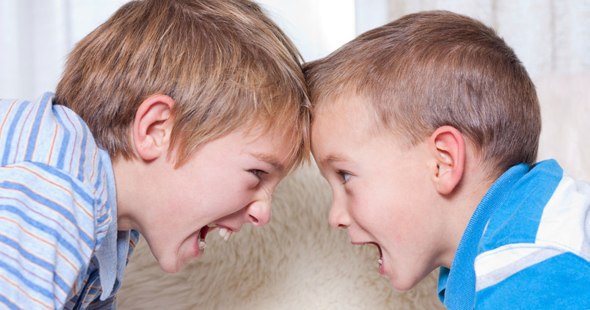 (Пригодятся не только ребёнку, но и вам самим)Мы боимся конфликтов и старательно их избегаем. Конфликт связан с чувствами, которые принято подавлять гневом и агрессией. Он всегда означает, что при столкновении интересов нам не удалось найти компромисс, мирно договориться. Вот несколько правил, которые помогут правильно вести себя в спорах и ссорах.Мирному сосуществованию с другими людьми нас учили с детства, и этому мы учим своих детей. Однако намеренное избегание напряжённых ситуаций приводит к печальным последствиям — конфликтофобии. Мы не знаем, как вести себя в конфликте, не умеем направить его в конструктивное русло и извлечь из него пользу. А главное — мы не можем преподать эту науку детям, и они зачастую остаются с конфликтом один на один.Личность и конфликт — понятия неразделимые. Невозможно вырасти и стать зрелым человеком без того, чтобы ни разу не вступить в конфликт с самим собой или сокружающими.И в детстве, и в подростковом возрасте конфликт является непременной составляющей развития, и во многом от нас, взрослых, зависит, пойдут конфликты на пользу ребёнку или, напротив, превратят его в неудачника и невротика. Как же сделать так, чтобы конфликты способствовали формированию успешной личности?НЕ ИГНОРИРУЙТЕ КОНФЛИКТЫПозиция страуса в данном случае не принесёт плодов. Надежды, что всё как-нибудь само рассосётся, обычно оказываются беспочвенными. Тактика постоянных уступок приводит к тому, что конфликты усугубляются, а разрешить их становится сложнее. Таковы законы развития конфликтной ситуации: столкновение мотивов, целей и интересов сторон никогда не бывает случайным, оно подготовлено какими-то обстоятельствами и несёт в себе определённый смысл и пользу для развития. Избегание столкновения приведёт лишь к тому, что ситуация повторится в такой форме, в которой вы уже не сможете её игнорировать. Поэтому — откройте глаза и начинайте действовать.УДЕЛЯЙТЕ ВНИМАНИЕ НЕ ТОЛЬКО ВНЕШНИМ, НО И ВНУТРЕННИМ КОНФЛИКТАМЕсли у ребёнка возникла какая-то проблема в школе, он поссорился с одноклассником, не может найти общий язык с учителем или стал объектом травли, мы, конечно, это заметим и примем меры. А вот на то, что творится в душе у ребёнка и в его голове, мы обращаем внимание куда реже. А там «творятся» конфликты, которые психология называет внутриличностными или внутренними.Эти конфликты неизбежны. Они, можно сказать, и создают личность. От того, как ребёнок будет их разрешать и научится ли он этому вообще, в конечном итоге зависит, станет ли он счастливым и успешным взрослым. Плохое настроение подростка, проблемы с поведением, истерики или агрессию обычно объясняют избалованностью, дурным характером или в самом крайнем случае переутомлением от занятий. Мало кто из родителей задумывается, что причиной многих сложностей в поведении является переживание внутреннего конфликта. Что уж говорить о помощи в его разрешении.УЗНАЙТЕ О КОНФЛИКТАХ КАК МОЖНО БОЛЬШЕЧтобы помочь ребёнку разрешить межличностный или внутренний конфликт, вооружитесь знанием об их типах, видах и специфике. Это поможет подобрать стратегию его разрешения.Внутренний конфликт, как правило, сопровождается болезненными переживаниями и может привести к стрессу, депрессии и даже неврозу.Очень часто, не в силах справиться с переживаниями, дети и подростки начинают болетьЕсли ваш ребёнок — постоянный «клиент» участкового педиатра, возможно, причину нужно искать глубже, чем в банальном ослаблении иммунитета или вирусах.Другая особенность внутреннего конфликта — сложность диагностирования. Такие конфликты могут протекать скрыто не только от окружающих, но и от самого человека. К детям это относится даже в большей степени. С возрастом мы учимся рефлексии, начинаем лучше понимать себя и свои чувства. Дети же редко могут объяснить, что с ними происходит. Задача родителя — не только не пропустить конфликт, но и выяснить, в чем он, собственно, заключается.РАЗБЕРИТЕСЬ В ПРИРОДЕ КОНФЛИКТАПод внутриличностным конфликтом в психологии понимают столкновение внутри человека взаимоисключающих мотивов, ценностей, целей. В период взросления подобное происходит регулярно. Ребёнок только учится жить в обществе, знакомится с его требованиями, осознаёт свои желания и стремления и учится достижению целей. Конфликт возникает, когда желания, цели и ценности противоречат друг другу и между ними необходимо сделать выбор. Но это не всегда легко.Чтобы помочь ребёнку разобраться в себе и определиться с приоритетами, важно понимать, между чем и чем происходит конфликт, то есть определить его вид. Конфликт может быть:* между хочу и хочу (мотивационный)* между хочу и нужно (нравственный)* между нужно и нужно (ролевой)* между хочу и не могу (нереализованного желания)* между нужно и не могу (адаптационный)* между могу и не могу (неадекватной самооценки)Разобравшись в природе конфликта, можно подобрать подходящую тактику его разрешения. Но не забывайте об универсальных правилах воспитания — терпении, чуткости и гибкости. В любой ситуации сохраняйте доверие вашего ребёнка, только тогда вы сможете как-то повлиять на его состояние и на то, как разрешится его внутренний конфликт.НАУЧИТЕ РЕБЁНКА НЕ БОЯТЬСЯ ТРУДНОСТЕЙ И РАЗБИРАТЬСЯ В СЕБЕЗрелая личность — это человек, который познал себя, разобрался со своими желаниями, научился взаимодействовать с другими людьми и с обществом в целом. Мы становимся такими благодаря тем проблемам и вызовам, которые ставит перед нами жизнь. Другими словами — благодаря внутренним конфликтам (если, конечно, нам удалось их разрешить).Чтобы ваш ребёнок мог успешно и с пользой справляться с внутренними конфликтами, научите его:* не бояться трудностей, проблем и конфликтов* разбираться в себе и своих желаниях, их причинах и последствиях* выстраивать приоритеты и делать выбор исходя из того, что важнее* находить баланс между желанием и долгом* совмещать разные социальные роли* достигать компромисса, если невозможно получить все* правильно ставить цели,* достигать желаемого с помощью стратегии «маленьких шагов»* желать того, что можно получить* обращаться за помощью* справляться с разочарованиями, не теряя себяВнутренний конфликт может и должен стать толчком к положительным изменениям, стимулом к развитию личности и становлению своего «я». Именно такой подход к конфликту и считается конструктивным.